УТВЪРДИЛ,	                          Кмет на Община Елхово:……………/п/*…………………                                             /Петър Киров/* Налице е положен подпис, като същият е заличен съгласно Общия регламент за защита на личните данни (Регламент (ЕС) 2016/679)ДОКУМЕНТАЦИЯЗА ПРОВЕЖДАНЕ НА ОТКРИТ КОНКУРС ЗА ВЪЗЛАГАНЕ НА дейности в горски територии - товарене, транспортиране и разтоварване на дървесина от временни складовепо реда на чл. 15 ÷ 24 от Наредба за условията и реда за възлагане изпълнението на дейности в горските територии – държавна и общинска собственост, и за ползването на дървесина и недървесни горски продуктиДата на провеждане: 18.09.2020 год. от 10:00 часаУпълномощено длъжностно лице да предоставя информация:Павлин Илиев – горски стражар при Община Елхово, тел. 0478 88193Гр.Елхово2020 годинаI. СЪДЪРЖАНИЕ:1. Копие от Заповед за откриване на процедурата;2. Конкурсни условия: пълно описание на обекта на поръчката;3. Заявление за участие по образец - Приложение № 1;4. Административни сведения за участника по образец – Приложение № 2;5. Ценова оферта по образец - Приложение № 3;6. Декларация за отсъствие на обстоятелства по чл. 18, ал. 1, т. 3 от НУРВИДГТ –Приложение № 4;7. Декларация технически лица по образец - Приложение № 5;8. Декларация техника по образец - Приложение № 6;9. Проект на договор.ЗАПОВЕД  № РД ………../…………….2020 г.         На основание чл.44, ал. 2 от Закона за местното самоуправление и местната администрация и на основание чл. 3, ал.1, т.3, чл. 10, ал. 1, т. 3, чл. 12, ал. 1, т.1 и чл. 15, ал. 3 и ал. 4 от Наредба за условията и реда за  възлагане изпълнението на дейности в горските територии – държавна и общинска собственост и за ползването на дървесина и недървесни горски продукти /НУРВИДГТ/ О Т К Р И В А М:І. ОТКРИТ КОНКУРС за възлагане на дейности в горските територии – товарене, транспортиране и разтоварване на дървесина с общо количество от 294 пр.м3 от временни складове от следните отдели: 45 „в, е, п, л“, 53 „п“,  54  „е“ ,“у“ , 65 „ч“ ,“ш“, находящи се в териториалния обхват на Община Елхово. ІІ. ОБЕКТ И ПРЕДМЕТ НА ОТКРИТИЯ КОНКУРС, количество, място за извършване на дейността: 	1. Обект на открития конкурс е изпълнението на следните видове дейности:Товарене на дървесина;Транспортиране на дървесина;Разтоварване на дървесина;	2. Предмет на открития конкурс е:       	Възлагане на услугата и определяне на изпълнител на дейностите товарене, транспортиране и разтоварване на дървесина от временни складове в териториалния обхват на Община Елхово до краен потребител на територията на гр. Елхово или до временен склад определен от възложителя.	3.	3.1. Общото количество на дървесина за товарене, транспортиране и разтоварване от обекта е както следва:а) Франкировка: след транспортиране до маршрут, определен по раздел I;б) Цените са без начислен ДДС; ІІІ. ОБЩАТА ПРОГНОЗНА СТОЙНОСТ за товарене, транспортиране и разтоварване на 294 пр. м3 дървесина в отдели: 45 „в, е, п, л“ , 53 „п“,  54  „е“ ,“у“ , 65  „ч“ ,“ш“,  е 4 998 лв. (четири хиляди деветстотин и деветдесет и осем) лв. без ДДС. Кандидатите не могат да предлагат цена за изпълнение на услугата в обекта по-висока от обявената с настоящата заповед.IV. НАЧИН НА ПЛАЩАНЕ. ГАРАНЦИЯ ЗА УЧАСТИЕ	1. Заплащането се извършва в срок от 7 /седем/ работни дни след представяне от Изпълнителя в счетоводството на Възложителя на фактура с приложен към нея приемо-предавателен протокол за приемането на извършената дейност.            2. Гаранцията за участие в конкурса е определена в съответствие с чл. 9а, ал. 2 от НУРВИДГТ и е в размер на 249,90/двеста четиридесет и девет лева и деветдесет ст./ лева. Размерът на гаранцията за участие представлява абсолютна сума в размер на 5 % от прогнозната стойност на услугата. Същата се представя единствено под формата на парична сума, платима по банкова сметка на Община Елхово:IBAN:  BG68STSA93003346210388, BIC: STSABGSF, Банка ДСК, клон Елховоили в касата на Информационен център Община Елхово.	Паричната сума следва да е постъпила реално по сметка на Община Елхово до крайния срок за подаване на оферти за участие, а именно до 17:00 часа на 17.09.2020 г.ВАЖНО!!! В платежния документ задължително се посочва четливо: наименование на участника, ЕИК, наименованието на Община Елхово и вида на процедурата.V. СРОК НА ИЗПЪЛНЕНИЕТоваренето, транспортирането и разтоварването на дървесината следва да се извърши до 31.12.2020 година.VI. УСЛОВИЯ ЗА ДОПУСКАНЕ НА КАНДИДАТИТЕ ДО УЧАСТИЕ В ПРОЦЕДУРАТА	До участие в конкурса се допуска всяко заинтересовано, физическо, юридическо лице и/или едноличен търговец, внесло гаранция за участие и което отговаря на следните условия:	1. Да отговаря на изискванията по чл. 18, ал. 1, т. 3 от  Наредба за условията и реда за възлагане изпълнението на дейности в горските територии – държавна и общинска собственост и за ползването на дървесина и недървесни горски продукти.  	2. Да отговаря на техническите и квалификационни изсквания за извършване на дейността, както следва:	а) да има нает на трудов договор, регистрирани в ТП на НАП,  минимум 1 /един/ работник, притежаващ валидно свидетелство за управление на МПС със съответната категория.ВАЖНО! Изискването за правоспособен водач може да се покрие и с лицата, овластени по реда на Търговския закон да представляват кандидатите.б) да има необходимия минимален брой техника, собствена или наета, осигуряваща извършване на транспорта на  дървесината от обекта, а именно:- минимум 1 (един) брой товарен автомобил /с или без ремарке/с товароносимост над 3 тона за товарене на дървесина;Товарният автомобил следва да е преминал периодичен преглед за проверка на техническата му изправност по реда на Наредба № Н-32 от 16.12.2011 год. за периодичните прегледи за проверка на техническата изправност на пътните превозни средства и да е снабден с устройство за позициониране и проследяване на движението му (GPS устройство) съгласно изискванията на Наредба № 1 от 30.01.2012 год. за контрола и опазването на горските територии. в) Когато кандидат в процедура е чуждестранно физическо или юридическо лице, документите, които са на чужд език, се представят в официално заверен превод.г) Кандидатите трябва да отговарят на изискванията на Закона за автомобилните превози и Наредба №33 от 1999 г. за обществен превоз на пътници и товари на територията на Република България (да разполагат с валиден лиценз до 31.12.2020 г. вкл. лиценз за превоз на товари).        3. Да е представил оферта в съответствие с изискванията на документация за участие в конкурса;         4. Да е представил изискуемите документи, съгласно конкурсните условия;   Не се допуска наемането на подизпълнители от спечелия кандидат.Изискванията на чл. 18, ал. 1, т. 3 от Наредбата, с изключение на букви „б”, „в”, „д”, и „ж” се отнасят за управителите или за лицата, които представляват кандидата, съгласно Търговския закон или законодателството на държава - членка на Европейския съюз, или на друга държава – страна по Споразумението за Европейското икономическо пространство, където кандидатът е регистриран. VII. ВИД И РАЗМЕР НА ГАРАНЦИЯТА ЗА ИЗПЪЛНЕНИЕ НА ДОГОВОРА Гаранцията за изпълнение на договора е в размер на 5 % от предложената цена за изпълнението на услугата, представена в една от следните форми:      - парична сума, внесена по банкова сметка на Община Елхово:IBAN:  BG68STSA93003346210388, BIC: STSABGSF, Банка ДСК, клон Елховоили в касата на Информационен център Община Елхово.- банкова гаранция, учредена в полза на Община Елхово. В случаите, когато кандидатът представя банкова гаранция, в същата следва да е посочено, че се освобождава след изрично писмено известие от Община Елхово.Когато определеният за изпълнител е избрал гаранцията за изпълнение да бъде под формата на парична сума, внесената от него гаранция за участие служи за пълно или частично изпълнение на задължението за внасяне на гаранция за изпълнение.VIII. СРОК НА ВАЛИДНОСТ НА ОФЕРТИТЕ- 60 /шестдесет/ календарни дни, считано от датата на подаване на офертите за участие. Възложителят има право да поиска от класираните участници да удължат срока на валидност на офертите си до момента на сключване на договора.IX. КРИТЕРИЙ ЗА КЛАСИРАНЕ НА ОФЕРТИТЕ- „Най-ниска цена“;       X. МЯСТО ЗА ПОЛУЧАВАНЕ НА ДОКУМЕНТАЦИЯТА ЗА УЧАСТИЕ В ПРОЦЕДУРАТАКандидатите за участие в процедурата могат да изтеглят документацията от интернет страницата на продавача https://elhovo.bg/?cat=18 без заплащане.	Тръжните документи се изтеглят от страницата на Община Елхово https://elhovo.bg/?cat=18 и може да се предоставят на хартиен носител само на адрес: Община Елхово, ул. „Търговска“ №13, ЦУИГ.ХІ. Място и срок за подаване на оферти за участие Всеки работен ден от 09:00 до 17:00 часа в административната сграда на Община Елхово, на адрес: гр. Елхово до 17:00 ч. на 17.09.2020 год. Документацията може да бъде подадена лично или чрез куриерска служба в посочения по-горе срок и място. Считат се за редовно получени документи за участие в случай, че реално са постъпили в деловодството на Община Елхово, а именно 17:00 часа на 17.09. 2020 год.ХІІ. Място, дата и час за провеждане на процедуратаДата на провеждане на процедурата –18.09.2020 год. от 10:00 часа в административната сграда на Община Елхово на адрес: гр.Елхово, общ. Елхово, област Ямбол, ул. „Търговска“№13.	При открития конкурс всеки участник има право да присъства лично или чрез упълномощен представител при работата на комисията след представяне на документ за самоличност или пълномощно от представлявания.ХІІІ. ЗА ИНФОРМАЦИЯ – Община Елхово, тел. 0478 88193, лице за контакти: Павлин Илиев, горски стражар      ХІV. С настоящата заповед одобрявам документацията за участие в открит конкурс за възлагане на услугата товарене, транспортиране и разтоварване на дървесина на дървесина  която съдържа:1. Копие от Заповед за откриване на процедурата;2. Конкурсни условия: пълно описание на обекта на поръчката;3. Заявление за участие по образец - Приложение № 1;4. Административни сведения за участника по образец – Приложение № 2;5. Ценова оферта по образец - Приложение № 3;6. Декларация за отсъствие на обстоятелства по чл. 18, ал. 1, т. 3 от НУРВИДГТ –Приложение № 4;7. Декларация технически лица по образец - Приложение № 5;8. Декларация техника по образец - Приложение № 6;9. Проект на договор.	ХV. Откритият конкурс завършва с моя заповед за обявяване на класирането на участниците и определяне на изпълнител или за прекратяване на процедурата, издадена в тридневен срок от получаване на протокола на комисията, която се съобщава по реда на чл. 61 от Административнопроцесуалния кодекс (АПК). Същата ще бъде публикувана на интернет страницата на Община Елхово. ХVI. Настоящата заповед да се публикува, не по-късно от 15 /петнадесет/ дни преди крайния срок за подаване на оферти, на интернет страницата на Община Елхово.  Екземпляр от заповедта да се постави на видно място – таблото за обяви в административната сграда на Община Елхово.          ХVII. Определям срок от три работни дни за работа на назначаемата от мен комисия за провеждането на открития конкурс. В този срок комисията да изготви и ми представи за утвърждаване протокол за разглеждане на документите, оценяване и класиране на участниците, ведно с цялата документация събрана в хода на провеждане на процедурата.ХVIII.  Кандидатите могат да правят оглед на обекта всеки работен ден от 09.00 до 16.00 часа, не по-късно от 16.00 часа на последния работен ден преди датата за провеждане на конкурса. Огледът се извършва по предварителна заявка и след представен документ за закупена документация. Разходите за оглед на обекта са за сметка на кандидата.IX. Контрол по изпълнение на заповедта възлагам на Пепа Кючукова- зам.-кмет на Община Елхово.X. Настоящата заповед да се публикува на интернет страницата на Община Елхово, ведно с цялата документация.ПОДПИСПЕТЪР КИРОВ:......./п/*............Кмет на Община Елхово* Налице е положен подпис, като същият е заличен съгласно Общия регламент за защита на личните данни (Регламент (ЕС) 2016/679)УСЛОВИЯза участие в открит конкурс с предмет: възлагане на дейности в горските територии – товарене, транспортиране и разтоварване на дървесина с общо количество от 294 пр. м3 от временни складове от следните отдели: 45 „в, е, п, л“ , 53 „п“  54  „е ,у“  65  „ч“ ,“ш“, находящи се в териториалния обхват на Община Елхово I. Обект, дейности, предмет на възлагане по процедурата, срокове за изпълнение, спецификации и други документи, описващи възлаганите дейностиІІ. ОБЕКТ И ПРЕДМЕТ НА ОТКРИТИЯ КОНКУРС, количество, място за извършване на дейността 1. ОБЕКТ НА ОТКРИТИЯ КОНКУРС: за участие и провеждане на открит конкурс по реда на чл. 10, ал. 1, т. 3, чл. 12, ал. 1, т.1 и чл. 15, ал. 1 от  Наредбата за условията и реда за възлагане изпълнението на дейности в горските територии-държавна и общинска собственост и за ползването на дървесина и недървесни горски продукти /НУРВИДГТ/.2. ДЕЙНОСТИ: Изпълнителят при изпълнение изискванията на открития конкурс се задължава да извърши следните видове дейности:Товарене на дървесина;Транспортиране на дървесина;Разтоварване на дървесина;2.1 отдели: 45 „в, е, п, л“ , 53 „п“  54  „е ,у“  65  „ч“ ,“ш“, находящи се в териториалния обхват на Община Елхово от временни складове в териториалния обхват на Община Елхово до краен потребител на територията на гр. Елхово или до временен склад определен от възложителя.	2.2. Общо количество на дървесината за товарене, транспортиране и разтоварване от обекта е както следва:Общо количество материал: 294 пр. м³ Друго:
а) Франкировка: след транспортиране до маршрут определен по т.2.1;б) Цените са без начислен ДДС; 	3. ОБЩАТА ПРОГНОЗНА СТОЙНОСТ за товарене, транспортиране и разтоварване на 294 пр. м3 дървесина в отдели: 45 „в, е, п, л“ , 53 „п“  54  „е ,у“  65  „ч“ ,“ш“,  е 4 998 лв. (четири хиляди деветстотин и деветдесет и осем) лв. без ДДС. Кандидатите не могат да предлагат цена за изпълнение на услугата в обекта по-висока от обявената с настоящата заповед.3.1. Заплащането се извършва в срок от 7 /седем/ работни дни след представяне от изпълнителя в счетоводството на Възложителя на фактура с приложен към нея приемо-предавателен протокол за приемането на извършената дейност.        4. Гаранцията за участие в конкурса е определена в съответствие с чл. 9а, ал. 2 от НУРВИДГТ и е в размер на 249, 90/двеста четиридесет и девет лева и деветдесет ст./ лева. Размерът на гаранцията за участие представлява абсолютна сума в размер на 5 % от прогнозната стойност на услугата. Същата се представя единствено под формата на парична сума, платима по банкова сметка на Община Елхово:IBAN:  BG68STSA93003346210388, BIC: STSABGSF, Банка ДСК, клон Елховоили в касата на Информационен център Община Елхово.	Паричната сума следва да е постъпила реално по сметка на Община Елхово до крайния срок за подаване на оферти за участие, а именно до 17:00 часа на 17.09.2020 г.ВАЖНО!!! В платежния документ задължително се посочва четливо: наименование на участника, ЕИК, наименованието на Община Елхово и вида на процедурата.4.1. Възложителят освобождава гаранциите за участие на:Отстранените участници и на участниците, които не са класирани на първо или второ място, в срок 3 работни дни след изтичането на срока за обжалване на заповедта на възложителя за определяне на Изпълнителя.Класираните на първо и на второ място след сключването на договора.Обжалващия заповедта на възложителя за определяне на изпълнител -  в срок 5 работни дни от приключване на производството по обжалване.        4.2. При прекратяване на процедурата гаранциите на всички участници се освобождават в срок от 3 работни дни след влизането в сила на заповедта за прекратяване.4.3. Възложителят задържа гаранцията за участие, когато участник в процедурата:Оттегля офертата след изтичането на срока за подаването й;Обжалва заповедта на Възложителя за определяне на изпълнител - до решаване на спора с влязло в сила решение;Е определен за изпълнител, но не изпълни задължението си да сключи договор.Не представи документите по чл. 35, ал. 5 в определения срок.      4.4. Възложителят освобождава гаранциите, без да дължи лихви за периода, през който средствата законно са престояли при него. При обжалване на процедурата гаранциите за участие на класираните на първо и второ място се задържат до изтичането на сроковете на валидност на офертите им. Гаранцията за участие на обжалващия процедурата се задържа до приключването на производството по обжалване. При обжалване на процедура и влязло в сила съдебно решение за продължаването й от определен етап органът, открил процедурата, изисква от участниците в 7-дневен срок да декларират нов срок на валидност за офертите и да внесат гаранция за участие за съответния обект, ако е била възстановена.          5. Място за извършване на дейността: отдели: 45 „в, е, п, л“ , 53 „п“,  54  „е“ ,“у“,  65  „ч“,“ш“, находящ се в териториалния обхавт на Община Елхово, от временни складове на посочените отдели до краен потребител на територията на гр. Елхово или до временен склад определен от възложителя. 6. Срок за изпълнение: Товаренето, транспортирането и разтоварването на дървесината следва да се извърши до 31.12.2020 година.ІІI. ИЗИСКВАНИЯ, НА КОИТО ТРЯБВА ДА ОТГОВАРЯТ КАНДИДАТИТЕ В процедурите за провеждане на открит конкурс за възлагане на дейностите по чл. 10 от Наредба за условията и реда за възлагане изпълнението на дейности в горските територии – държавна и общинска собственост и за ползването на дървесина и недървесни горски продукти могат да участват всички заинтересовани лица (физически лица, юридически лица и еднолични търговци), внесли гаранция за участие и отговарящи на следните изисквания:	1. Да не е осъден с влязла в сила присъда, освен ако е реабилитиран, за престъпление по чл. 194 – 217, чл. 219 – 260, чл. 301 – 307, чл. 321 и чл. 321а от Наказателния кодекс 	2. Да не е обявен в несъстоятелност или да не е в производство по обявяване в несъстоятелност;	3. Да не е в производство по ликвидация;	4. Да не е свързано лице по смисъла на § 1, т. 15 от допълнителната разпоредба на Закона за противодействие на корупцията и за отнемане на незаконно придобитото имущество с кмета на Община Елхово;	5. Да не е сключил договор с лице по чл. 68 от Закона за противодействие на корупцията и за отнемане на незаконно придобитото имущество;	6. Да не е лишен от право да упражнява търговска дейност;	7. Да няма парични задължения към държавата и към Община Елхово, установени с влязъл в сила акт на компетентен държавен орган;	8. Да отговарят на техническите и квалификационни изисквания за извършване на дейността, както следва:а) да има нает на трудов договор, регистрирани в ТП на НАП,  минимум 1 /един/ работник, притежаващ валидно свидетелство за управление на МПС със съответната категория.ВАЖНО! Изискването за правоспособен водач може да се покрие и с лицата, овластени по реда на Търговския закон да представляват кандидатите.б) да има необходимия минимален брой техника, собствена или наета, осигуряваща извършване на транспорта на  дървесината от обекта, а именно:- минимум 1 (един) брой товарен автомобил /с или без ремарке/с товароносимост над 3 тона, за товарене на дървесина;Товарният автомобил следва да е преминал периодичен преглед за проверка на техническата му изправност по реда на Наредба № Н-32 от 16.12.2011 год. за периодичните прегледи за проверка на техническата изправност на пътните превозни средства и да е снабден с устройство за позициониране и проследяване на движението му (GPS устройство) съгласно изискванията на Наредба № 1 от 30.01.2012 год. за контрола и опазването на горските територии. в) Кандидатите трябва да отговарят на изискванията на Закона за автомобилните превози и Наредба №33 от 1999 г. за обществен превоз на пътници и товари на територията на Република България (да разполагат с валиден лиценз до 31.12.2020 г. , вкл. лиценз за превоз на товари).9. Кандидатите за участие в процедурата могат да изтеглят документацията от интернет страницата на продавача https://elhovo.bg/?cat=18 без заплащане.	Тръжните документи се изтеглят от страницата на Община Елхово– https://elhovo.bg/?cat=18 и може да се предоставят на хартиен носител само на адрес: Община Елхово, ул. „Търговска“№13, ЦУИГ.ІV. Документи, които следва да бъдат представени от кандидатите при участие в открития конкурс 	Всяка оферта задължително трябва да съдържа:	1. Заявление за участие в открития конкурс по образец - Приложение № 1.В приложението трябва да бъде вписан Единен идентификационен код за лицата, регистрирани в Република България, или данни за търговската регистрация съгласно националното законодателство в случаите, когато кандидат в процедурата е чуждестранно лице.В приложението трябва да бъде вписан Срок на валидност на офертите – 60 календарни дни. Възложителят може да поиска от класираните на първо и второ място участници да удължат срока на валидност на офертите до момента на сключване на договора.  С подаването на заявлението участникът се съгласява с условията за провеждане на конкурса.           3. Административни сведения за участника по образец – Приложение № 2;	4. Декларация за отсъствия на обстоятелства по чл. 18, ал. 1, т. 3 от НУРВИДГТ – Приложение № 4;4. Декларация за технически лица – Приложение № 5, че кандидата отговаря на квалификационни изисквания за извършване на дейността.5. Декларация – Приложение № 6, че кандидата отговаря на техническите изисквания за извършване на дейността. За попълване на декларация с невярно съдържание се носи наказателна отговорност по чл. 313 от НК.  6. Плик „Ценово предложение”, отделен, непрозрачен и запечатан, в който участникът трябва да постави ценова оферта по образец - Приложение № 3.  Цената се посочва в български лева, без ДДС. Върху плика следва да се изпише наименованието на участника и обекта, за който той подава оферта. Ценовата оферта следва да бъде подписана от лицето, което управлява и представлява участника по закон, или от пълномощник с изрично нотариално заверено пълномощно да подпише ценовото предложение. В ценовото предложение трябва да бъдат включени всички разходи, които участникът предвижда да направи във връзка с изпълнението на дейността;Никаква информация, свързана с предлаганата цена, не трябва да има в какъвто и да е вид извън плика с надпис „Предлагана цена”7. Критерий за избор на изпълнител – „Най – ниска цена”. Предложения, подадени в плик „Ценово предложение“, които надвишават предварително обявената от възложителя начална цена, не участват в класирането. Участниците, направили ценови предложения с 20 или повече на сто по-благоприятни от средната стойност на направените предложения от всички участници, представят на комисията в срок два работни дни от получаването на искането за това подробна писмена обосновка за образуването й. Комисията може да приеме писмената обосновка, когато са посочени обективни обстоятелства, свързани със:1. оригинално решение за изпълнение на дейността;2. предложеното техническо решение;3. наличието на изключително благоприятни условия за участника;4. икономичност при изпълнение на дейността.Когато участникът не представи в срок писмената обосновка или комисията прецени, че посочените обстоятелства не са обективни, комисията го отстранява.8. Нотариално заверено пълномощно на упълномощеното/ите лице/а, когато кандидатът участва с упълномощено лице/а при провеждане на процедурата. Оригиналът се представя на комисията при откриване на процедурата, преди отваряне на офертите.Когато кандидат в процедурата е чуждестранно физическо или юридическо лице или техни обединение документите по раздел IV, които са на чужди език, се представят в официално заверен превод.	Когато кандидат е представил копия от документите, следва да ги е заверил вярно с оригинала, като при поискване представя оригиналите за сравнение.V. ОСНОВАНИЯ ЗА НЕДОПУСКАНЕ ИЛИ ОТСТРАНЯВАНЕ НА КАНДИДАТ ОТ УЧАСТИЕ В ПРОЦЕДУРАТА	1. При открития конкурс всеки участник има право да присъства лично или чрез упълномощен представител при работата на комисията след представяне на документ за самоличност или пълномощно от представлявания.. 2. Комисията отстранява от участие в конкурса кандидат:	2.1. който не е представил някой от изискуемите документи по раздел ІІІ, както и когато същите са с изтекъл срок на валидност или не са в изискуемата форма;	2.2. за когото са налице обстоятелства по чл. 18, ал. 1, т. 3 от НУРВИДГТ;	2.3. който е представил оферта, която е непълна или не отговаря на предварително обявените условия на възложителя;	3. Липсата на някои от изискваните документи от плика е основание за недопускане и отстраняване  на участника в следващите етапи от процедурата.	4. Не се отваря плик с надпис „Предлагана цена” на кандидат, който е отстранен от по-нататъшно участие в открития конкурс.	5. Предложения, подадени в плик „Предлагана цена”, които не отговарят на предварително обявените от възложителя критерии не участват в класирането.VI. СРОК НА ВАЛИДНОСТ НА ОФЕРТАТА1. Срокът на валидност на офертите е времето, през което участниците са обвързани с условията на представените от тях оферти. Офертите остават валидни в срок 60 (шестдесет) календарни дни. Оферта с по-малък срок на действие ще бъде отстранена от участие.	2. Възложителят може да поиска от класираните кандидати да удължат срока на валидност на  офертите до момента на сключване на договора.VІI. ДРУГИ УСЛОВИЯ И ИЗИСКВАНИЯ КЪМ КАНДИДАТИТЕ (ПРЕДАВАНЕ НА ОФЕРТАТА)	1. Необходимите документи, съгласно раздел ІV, следва да бъдат поставени в непрозрачен запечанан плик, върху който са изписани името на кандидата, номер на обекта, за който участва, адрес за кореспонденция, телефон и по възможност факс и електронен адрес, като е задължително да се посочи вида на процедурата, за който се подават документите и Община Елхово. В плика се поставят документите, изисквани от Възложителя, както и отделен, запечатан и непрозрачен плик с надпис „Ценово предложение”, наименованието на участника, и обекта, за който той подава оферта. Пликът „Ценово предложение” съдържа попълнено и подписано ценово предложение на участника. Същите се подават в указаният в Заповедта срок от участника или от упълномощен от него представител.          2. Представените образци в настоящата документация за участие са задължителни за участниците.          3. При приемане на документите върху плика се отбелязват входящият номер, датата и часът на получаването и посочените данни се записват във входящ регистър по образец, за което на приносителя се издава документ.         4. Не се приемат за участие в открития конкурс и се връщат незабавно на участниците оферти, които са представени след изтичане на крайния срок за получаване или в не запечатан, прозрачен или скъсан плик. Тези обстоятелства се отбелязват в регистъра.         5. При изготвяне на документите си за участие всеки участник трябва да се придържа точно към обявените от възложителя условия. До изтичането на срока за подаване на документите за участие в открития конкурс всеки кандидат може да ги оттегли, промени или допълни. VІІI.  КРАЕН СРОК ЗА ПОДАВАНЕ НА ОФЕРТИТЕ     1. Срок за подаване на офертите: Всеки работен ден до 17:00 часа, от датата на публикуване на заповедта за откриване на процедурата в административната сграда на Община Елхово на адрес: гр.Елхово, община Елхово, област Ямбол лично или чрез „КУРИЕРСКА СЛУЖБА”. 2. Краен срок: Офертите се считат за редовно получени в случай, че същите са реално постъпили в деловодството на Община Елхово, ЦУИГ, а именно до 17:00 часа на 17.09.2020 г. 	 Просрочена оферта, представена на Възложителя след изтичане на крайния срок не се приема. Такава оферта незабавно се връща на участника и това се отбелязва в регистъра.IX. ОТВАРЯНЕ И ОЦЕНКА НА ОФЕРТИТЕ           1. Комисия, назначена от Възложителя, отваря и разглежда офертите на:Дата – 18.09.2020 год. от 10:00 часа в административната сградата на Община Елхово, на адрес: гр.Елхово, ул. «Търговска» №13.          2. Комисията, назначена от органът, открил процедурата, започва работа в обявения в заповедта за откриване на конкурса час, след получаване на списъка с участници и представените оферти. При открития конкурс всеки участник има право да присъства лично или чрез упълномощен представител при работата на комисията след представяне на документ за самоличност и пълномощно от представлявания – когато е приложимо.          3. Комисията отваря офертите по реда на тяхното постъпване и проверява съдържанието на постъпилите оферти съгласно изискванията на чл. 18 от НУРВИДГТ. Комисията проверява информацията, посочена в заявленията на участниците, за която има служебен достъп. При отварянето на офертите се съобщават имената на участниците, пълнотата на офертата и други подробности, които комисията счита за целесъобразно.   Комисията отстранява от участие в открития конкурс участник:който не е представил някой от изискуемите документи или те са представени във вид и съдържание, различни от изисканите;за когото се установи невярно деклариране на обстоятелство по чл. 18, ал. 1, т. 3 от Наредба за условията и реда за възлагане изпълнението на дейности в горските територии – държавна и общинска собственост и за ползването на дървесина и недървесни горски продукти.който не е внесъл в срок гаранция за участие в посочената по-горе банкова сметка.който е представил оферта, която е непълна или не отговаря на предварително обявените условия на възложителя.Оферта, която не отговаря на изискванията за участие се отстранява от участие.Не се отваря плик с надпис „Ценово предложение” на участник, който е отстранен от по-нататъшно участие в открития конкурс.Предложения, подадени в плик „Ценово предложение”, които не отговарят на предварително обявените от възложителя критерии не участват в класирането.      6. След като определи допуснатите до оценяване оферти, комисията отваря пликовете „Ценово предложение“ на всички допуснати участници, съобщава всички направени предложения и определя участника, класиран на първо място и участника, класиран на второ място. Резултатите от оценяването се отразяват в протокол, който включва и разглеждането на офертите, отстранени участници, причини за отстраняване както и класиране на допуснатите участници.     7. Офертите се оценяват и класират по критерий „най-ниска предложена цена”. В случая когато двама или повече участници са предложили оферти с еднаква „най-ниска предложена цена”, класирания на първо и на второ място се определят съобразно времето на подаване на съответната оферта т. е. печели най-рано подадената оферта.      8. Когато е подадена оферта само от един участник, комисията я разглежда и когато участникът отговаря на условията за допускане, включително предложението му е изготвено в съответствие с изискванията на възложителя, той се обявява за изпълнител.    9. Действията на комисията до изготвянето на протокола са публични.   10. Откритият конкурс за възлагане добив на дървесина от горски територии - държавна собственост завършва със заповед на органа, открил процедурата, за:обявяване класирането на участниците и определяне на изпълнител, илипрекратяване на открития конкурс.   11. Заповедта се издава в 3-дневен срок от получаването на протокола на комисията и се съобщава по реда на чл. 61 АПК. В заповедта може да се включи разпореждане за предварителното й изпълнение при условията и по реда на Административнопроцесуалния кодекс (АПК). Заповедта се публикува на интернет страницата на Община Елхово.Заседанията на комисията до изготвяне на протокола са публични.Х. ПРЕКРАТЯВАНЕ НА ПРОЦЕДУРАТА	1. Възложителят прекратява процедура с мотивирана заповед, когато:	1.1. Не е подадена нито една оферта;	1.2. Всички оферти не отговарят на изискванията и условията на възложителя;	1.3. Първият и вторият класиран кандидат откажат да сключат договор;	1.4. Отпадне необходимостта от провеждане на процедурата в резултат на съществена промяна в обстоятелствата, както и при невъзможност да се осигури финансиране за изпълнението на дейностите по причини, които Възложителят не е могъл да предвиди;	1.5. Са установени нарушения при откриване и провеждане на процедурата, които не могат да бъдат отстранени, без това да доведе до промяна на условията, при които е обявена.	1.6. Определеният за спечелил процедурата не представи някои от документите по декларираните обстоятелства по чл. 18, ал. 1, т. 3 от Наредба за условията и реда за възлагане изпълнението на дейности в горските територии – държавна и общинска собственост и за ползването на дървесина и недървесни горски продукти, с изключение на тези по буква «г».	1.7. Определеният за спечелил процедурата не представи гаранция за изпълнение на договора.	Възложителя може да открие нова процедура за същия обект само когато първоначално обявената процедура е прекратена и решението за прекратяване не е обжалвано или ако е обжалвано и спорът е решен с влязло в сила решение.ХI. УВЕДОМЯВАНЕ ЗА ВЪЗЛАГАНЕ И ПОДПИСВАНЕ НА ДОГОВОРА И ГАРАНЦИЯ ЗА  ИЗПЪЛНЕНИЕ       1. В тридневен срок от получаване на протокола на комисията органът, открил открития конкурс, го утвърждава, издава заповед, с която обявява класирането на участниците и определя изпълнител и я съобщава на заинтерсованите лица по реда на АПК. Заповедта се публикува на интернет страницата на Община Елхово. В  5-дневен срок от влизането в сила на заповедта, а в случаите, когато в заповедта има разпореждане за предварителното изпълнение при условията и по реда на Административнопроцесуалния кодекс (АПК) от издаването й, определеният за изпълнител участник следва да представи в Община Елхово документите по чл. 35, ал. 5 НУРИДГТ, а именно:2.	Всички необходими документи, доказващи обстоятелствата за техническа и кадрова обезпеченост, които е декларирал:2.1.	Справка за актуалното състояние на трудовите договори, от която да е видно наличието на действащо трудово правоотношение с минимум 1 /един/ работник, който притежава валидно свидетелство за управление на МПС за съответната категория. Справката се издава от НАП и е със срок на валидност до 3 /три/ месеца към датата на подписване на договора.2.2.	Копие от документите на работниците, доказващи тяхната квалификация и правоспособност за извършване на дейността:- свидетелство за управление на МПС. 2.3.	Документи, удостоверяващи техническите възможности за наличие на необходимата собствена, закупена на лизинг или наета техника, както следва:- 1 бр. товарен автомобил;2.3.1. Към документите, удостоверяващи изискуемите технически възможности на кандидата, задължително се представят и:- копие от свидетелство за регистрация на МПС /когато е собствено/ или договор за наем в едно със свидетелството за регистрация на МПС на наемодателя, заверени с «вярно с оригинала» с подпис на представляващия участник;- талон за преминал технически преглед по реда на ЗРКЗГТ и ЗДвП, за горската и автомобилна техника, за която се изисква преминаване на технически преглед;-  удостоверение за монтирано GPS-устройствo на товарния автомобил;-  валиден лиценз до 31.12.2020 г. , вкл. лиценз за превоз на товари;От представените документи трябва да може да бъде удостоверен собственика на техниката- (копия, заверени «вярно с оригинала» с подпис на представляващия участника).2.4.	Номер на документ за внасяне на допълнителна парична сума – в случаите, когато гаранцията за изпълнение надвишава внесената гаранция за участие, или учредена в полза на възложителя Община Елхово банкова гаранция за изпълнение на договора в размер на 5 % от стойността му, в зависимост от направения от участника избор за формата на гаранцията. По избор на Изпълнителя, гаранцията за изпълнение може да се представи в една от следните форми:Парична сума, внесена по сметка на възложителя;Банкова гаранция, учредена в полза на възложителя.	Когато кандидатът представя банкова гаранция, в нея следва да е посочено, че тя се освобождава след изрично писмено известие от възложителя.	Когато е избрано гаранцията за изпълнение да бъде под формата на парична сума, внесената гаранция за участие служи за пълно или когато гаранцията за изпълнение надвишава внесената гаранция за участие - за частично изпълнение на задължението за внасяне на гаранция за изпълнение.	Условията и сроковете за задържане или освобождаване на гаранцията за изпълнение, както и заплащането на неустойки се уреждат в договора.2.5.	Свидетелство за съдимост на физическото лице или на лицата, които представляват съответния участник съгласно Търговския закон или законодателството на държава – членка на Европейския съюз, или на друга държава – страна по Споразумението за Европейското икономическо пространство, където участникът е регистриран.         2.6. Документ, издаден от органите на НАП (може да бъде и справка от електронният регистър на НАП, издадена чрез електронен подпис), удостоверяващ че кандидатът няма парични задължения към държавата, установени с влязъл в сила акт на държавен компетентен орган, издадено не повече от 6 (шест) месеца, преди датата на сключване на договора. Горепосочените документи да са валидни към датата на подписване на договора. При представяне на заверено копие на изискуем документ, кандидатът представя и оригинала за сравнение. Банковата гаранция се представя единствено в оригинал. 3. В 3 – дневен срок от изтичане на срока по т.1, изр. второ,  комисия, определена от възложителя, проверява редовността и съответствието на представените документи за сключване на договор, за което се изготвя протокол. Протоколът се утвърждава от възложителя в 3 – дневен срок и се публикува на интернет страницата му.       4. При неявяване или отказ на участника, определен за изпълнител, да сключи договор в горепосочения срок, непредставяне на документите по т. 2. или недоказване с тях на декларираните обстоятелства възложителят със заповед определя за изпълнител участника, класиран на второ място. По отношение на определения класиран се прилагат последователно изискванията на т. 1 до т. 2.6. включително.      5. Възложителят сключва писмен договор с участника, определен за изпълнител, в 14-дневен срок от влизане в сила на заповедта за определяне на Изпълнителя или в 14-дневен срок от съобщаването на заповедта за определяне на изпълнител, когато е допуснато предварително изпълнение.     6. Договор не се сключва с кандидат, който в установения срок не представи някой от документите по т. 2. или представените документи не отговарят на условията за провеждане на конкурса.     7. Договор не се сключва с кандидат, който има парични задължения към държавата, установени с влязъл в сила акт на компетентен държавен орган.    8. Договор не се сключва с кандидат, който има парични задължения към Община Елхово. За целта комисията служебно изисква информация от Община Елхово преди подписване на договора.ХІI. РАЗНОСКИ ПО УЧАСТИЕ В ПРОЦЕДУРАТА	Всеки участник поема всички разноски по изготвяне на документите и представянето им. Община Елхово не заплаща тези разходи, независимо от изхода на процедурата.Представените оферти и приложените документи към тях не се връщат на участниците.         За всички неуредени с настоящите условия изисквания за възлагане се прилагат разпоредбите на Наредба за условията и реда за възлагане изпълнението на дейности в горските територии – държавна и общинска собственост и за ползването на дървесина и недървесни горски продукти  и Закона за горите.ХІІI. ПРИЛОЖЕНИЯ И ПРОЕКТ НА ДОГОВОРПОДПИСПЕТЪР КИРОВ:......./п/*............Кмет на Община Елхово* Налице е положен подпис, като същият е заличен съгласно Общия регламент за защита на личните данни (Регламент (ЕС) 2016/679)Приложение № 1ЗАЯВЛЕНИЕЗа участие в открит конкурс по НУРВИДГТ за възлагане на дейности в горски територии с предмет: „Товарене, транспортиране и разтоварване на дървесина от временен склад”От........................................…………......................................................................(собствено, бащино и фамилно име)живущ(а) на адрес:...................…………….......................................................................,с ЕГН: ................................................. - представител на: ...........................................................................................................................................................................(наименование на ЮЛ)с ЕИК:......................................., със седалище и адрес на управление:............................................................................................................,УВАЖАЕМИ ГОСПОДИН/ГОСПОЖО ПРЕДСЕДАТЕЛ,Желая да участвам в процедура за определяне на изпълнител за възлагане на дейности в горски територии с предмет: възлагане на дейности в горските територии – товарене, транспортиране и разтоварване на дървесина с общо количество от 294 пр. м3 от временни складове от следните отдели: 45 „в, е, п, л“ , 53 „п“,  54  „е“ ,“у“ , 65  „ч“ ,“ш“, находящи се в териториалния обхват на Община Елхово ДЕКЛАРИРАМ, че:Съм запознат/а и съм съгласен с всички условия и предмета на настоящия открит конкурс.Съм запознат/а и съм съгласен с условията на проекта за договор, част от конкурсната документация и приемам изцяло заложените в него клаузи.Се задължавам да спазвам условията за участие в процедурата и всички действащи норми и стандарти, които се отнасят до предмета на процедурата и изпълнението на дейността.4. Представлявания от мен участник отговаря на техническите изисквания за извършване на дейността, определени в заповедта за откриването на процедурата и в условията за провеждането й.5. Представлявания от мен участник отговаря за спазването на  изискванията по охрана и безопастност на труда и противопожарните изисквания при извършване на транспортирането на добитата дървесина  пред съответните инстанции.         6. Известно ми е, че в случай, че бъда определен за Изпълнител, за да сключа договор, трябва да представя следните документи:        -     Всички необходими документи, доказващи обстоятелствата за техническа и кадрова обезпеченост, които съм декларирал.-	Удостоверение/я от органите на НАП, че кандидатът няма парични задължения към държавата, установени с влязъл в сила акт на компетентен държавен орган. -	Свидетелство за съдимост на физическото лице или на лицата, които представляват съответния участник съгласно Търговския закон или законодателството на държава – членка на Европейския съюз, или на друга държава- срана по Споразумението за Европейското икономическо пространство, където участникът е регистриран. -	Номер на документ за внасяне на допълнителна парична сума – в случаите, когато гаранцията за изпълнение надвишава внесената гаранция за участие, или учредена в полза на възложителя банкова гаранция за изпълнение на договора. Гаранцията за изпълнение на договора е в размер на 5 % от стойността му във формата на внесена парична сума или учредена в полза на възложителя банкова гаранция според направения от участника избор за формата на гаранцията.7. Давам съгласието си личните ми данни да бъдат обработвани във връзка с участието ми в горепосоченият открит конкурс.         8. Заявявам, че се считам обвързан от условията, задълженията и отговорностите, поети с направената от мен оферта и приложенията към нея, представляващи нейно съдържание 60 календарни дни от крайния срок за подаване на офертата.Известно ми е, че за неверни данни нося наказателна отговорност по чл. 313 от Наказателния кодекс.Дата:……………………	Подпис:…………………….Приложение № 2АДМИНИСТРАТИВНИ СВЕДЕНИЯ ЗА УЧАСТНИКА     В Открит конкурс за възлагане на дейности в горски територии с предмет:           „Товарене, транспортиране и разтоварване на дървесина от временен склад ”Наименование:…………………………………………………………………………………ЕИК:……………………………………………………………………………………………Представляван от:……………………………………………………………………...………В качеството му на:…………………………………………………………….………………Седалище и адрес на управление:………………………………………………………… телефон: ……………………………………………………………, факс: ………………….Е-mail адрес: ……………………………………………………………………………...……Лице за контакти: ……………………………………………………………………………...Длъжност: …………………………………………………………………………………………………..Адрес: …………………………………………………………………………..………………………Телефон: ……………………………………………………………….………………………Е-mail адрес: …………………………………………………………………………………..Обслужваща банка: ……………………………………………………………………………Банков код (BIC): ……………………………………………………………………………...Банкова сметка № ……………………………………………………………………………...Титуляр на сметката: ………………………………………………………………………….Давам съгласието си личните ми данни да бъдат обработвани във връзка с участието ми в горепосочената процедура.Дата:……………………	Подпис:……………………… Приложение № 3ЦЕНОВА ОФЕРТАот .............................................................................................................................,/изписва се наименованието на търговеца/вписан в Търговския регистър при Агенция по вписванията с ЕИК.............................................представлявано от ..................................................................в качеството му на ..............................................................        УВАЖАЕМИ ГОСПОДИН ДИРЕКТОР,       На основание Ваша заповед № РД-………/………….2020 г. заявявам, че желая да участвам в процедура открит конкурс с предмет: възлагане на дейности в горските територии – товарене, транспортиране и разтоварване на дървесина с общо количество от 294 пр. м3 от временни складове от следните отдели: 45 „в, е, п, л“ , 53 „п“,  54  „е“,“у“ , 65  „ч“ ,“ш“, находящи се в териториалния обхват на Община Елхово, като правя следното ценово предложение:1. Предлагам обща стойност за извършване на услугата „Товарене, транспортиране и разтоварване на  дървесина” в размер на: ........……….. (………………………………….) лв. без ДДС, при краен срок на изпълнение ………….................................2. Заявявам, че се считам обвързан от условията, задълженията и отговорностите, поети с направената от мен оферта и приложенията към нея, представляващи нейно съдържание 60 /шестдесет/ календарни дни от крайния срок за подаване на офертата.3.  Известно ми е, че в случай, че бъда определен за Изпълнител на дейността в обекта, за да сключа договор с Възложителя, в 5-дневен срок от влизането в сила на заповедта за класиране, а в случаите, когато в заповедта има разпореждане за предварителното изпълнение при условията и по реда на Административнопроцесуалния кодекс (АПК) от издаването й, ще представя в Община Елхово документите по чл. 35, ал. 5 НУРИДГТ. Дата:	 							ДЕКЛАРАТОР:Приложение № 4ДЕКЛАРАЦИЯпо чл. 18, ал. 1, т. 3, от НУРВИДГТот	Долуподписаният /-ната/ ...................................................... ......................................, в качеството ми на ..................................................................................... на…………………                                                                                                                                                                                    (наименование на ЮЛ, ЕТ)с БУЛСТАТ/ЕИК..............................................., със седалище и адрес на управление............................................................................. – участник в открит конкурс за за възлагане на дейности в горски територии с предмет: възлагане на дейности в горските територии – товарене, транспортиране и разтоварване на дървесина с общо количество от 294 пр. м3 от временни складове от следните отдели: 45 „в, е, п, л“ , 53 „п“,  54  „е“ ,“у“,  65  „ч“ ,“ш“, находящи се в териториалния обхват на Община Елхово	Съгласно чл. 18, ал. 1, т. 3 от Наредба за условията и реда за възлагане изпълнението на дейности в горските територии - държавна и общинска собственост, и за ползването на дървесина и недървесни горски продуктиДЕКЛАРИРАМ, ЧЕ:Не съм осъден с влязла в сила присъда за престъпление по чл. 194-217, 219-260, 301-307, 321 и 321а от Наказателния кодекс.Не съм свързано лице по смисъла на § 1, т. 15 от допълнителната разпоредба на ЗПКОНПИ с кмета на Община Елхово.Не съм обявен в несъстоятелност и не съм в производство по несъстоятелност.Не съм в производство по ликвидация.Не съм сключил договор с лице по чл. 68 на ЗПКОНПИ.Не съм лишен от право да упражнявам търговска дейност.Нямам парични задължения към държавата и към Община Елхово, установени с влязъл в сила акт на компетентен държавен орган.Давам съгласието си личните ми данни да бъдат обработвани във връзка с участието ми в горепосочената процедура.Съм внесъл гаранция за участие в конкурса за изпълнението на услугата.  Ще уведомя възложителя за всички настъпили промени в декларираните обстоятелства във връзка с участието ми в горепосочената процедура.Известно ми е, че за неверни данни нося наказателна отговорност по чл. 313 от Наказателния кодекс.Дата:	 							ДЕКЛАРАТОР:Забележка: декларацията се представя в оригинал.Приложение № 5Д Е К Л А Р А Ц И ЯДолуподписаният /-ната/ ...................................................... ......................................, в качеството ми на ........................................................................... на…………………                                                                                                                                                                                    (наименование на ЮЛ, ЕТ)с БУЛСТАТ/ЕИК..............................................., със седалище и адрес на управление............................................................................. – участник в открит конкурс за за възлагане на дейности в горски територии с предмет: възлагане на дейности в горските територии – товарене, транспортиране и разтоварване на дървесина с общо количество от 294 пр. м3 от временни складове от следните отдели: 45 „в, е, п, л“ , 53 „п“,  54  „е“ ,“у“,  65  „ч“ ,“ш“, находящи се в териториалния обхват на Община Елхово           			           		 ДЕКЛАРИРАМ  ЧЕ:Представляваното от мен дружество „.........................................................................................…” разполага с технически лица, назначени на трудов договор за изпълнение възлагането на дейността, съгласно Заповед № РД-………/...........2020 год. на кмета на Община Елхово.В случай, че бъда определен за изпълнител, преди сключване на договора ще представя Справка от ТП на НАП за действащите трудови договори и свидетелство за управление на МПС.Запознат съм с наказателната отговорност, която нося по чл. 313 от НК за попълване на деларация с невярно съдържание.Дата:	 							ДЕКЛАРАТОР:Приложение № 6Д Е К Л А Р А Ц И Яза техническото оборудване, с което кандидатът разполага за изпълнението на поръчката Долуподписаният /-ната/ ...................................................... ......................................, в качеството ми на ..................................................................................... на…………………                                                                                                                                                                                    (наименование на ЮЛ, ЕТ)с БУЛСТАТ/ЕИК..............................................., със седалище и адрес на управление............................................................................. – участник в открит конкурс за за възлагане на дейности в горски територии с предмет: възлагане на дейности в горските територии – товарене, транспортиране и разтоварване на дървесина с общо количество от 294 пр. м3 от временни складове от следните отдели: 45 „в, е, п, л“, 53 „п“ , 54 „е ,у“  65  „ч“,“ш“, находящи се в териториалния обхват на Община ЕлховоДЕКЛАРИРАМ , ЧЕ :                         Представляваното от участник в открития конкурс за изпълнение на дейността товарене, транспортиране и товарене на дървесина:Разполага с ........ бр. товарни автомобили, съгласно условията на заповедта на директора за обявяване на открития конкурс.Съгласно разпоредбите на законодателството на РБългария има право да извършва транспортна дейност на територията на страната.Ще извършва дейностите с технически изправни автомобили.Автомобилите са оборудвани за превоз на строителна дървесина и/или технологична дървесина и дърва.Запознат съм с пътищата и временните складове на Община Елхово и автомобилите имат техническа възможност за превоз на дървесина.При изпълнение на поръчката работниците и служителите ще са оборудвани с лични предпазни средства, ще са инструктирани и ще спазват всички правила за безопасни и здравословни условия на труд. Работниците и служителите за правоуправление на товарните автомобили са назначени на работа в представляваното от мен юридическо лице/едноличен търговец, съгласно изискванията на законодателството в РБългария.Товарният автомобил e снабден с GPS-устройствo съгласно чл. 148, ал. 12 от Закона за горите и чл. 14б, ал. 3 от Наредба №1 от 30.01.2012 г. за контрола и опазването на горските територии.Разполагам с валиден лиценз за извършване на превози на товари съгласно нормативната уредба.В случай, че бъда определен за изпълнител, преди сключване на договора ще представя документи за наличието на посочената техника и преминали прегледи, подробно описани в утвърдените документи.Известна ми е предвидената в чл. 313 от Наказателния кодекс отговорност за вписване на неверни данни в настоящата декларация.Дата:	 							ДЕКЛАРАТОР:ПРОЕКТ!ДОГОВОРЗА ТОВАРАНЕ, ТРАНСПОРТИРАНЕ И РАЗТОВАРВАНЕ НА ДЪРВЕСИНА	 Днес, ............................. год. гр./с....................... на основание утвърден протокол от работата на комисия и чл. 35, ал. 1 от Наредбата за условията и реда за възлагане изпълнението на дейности в горските територии - държавна и общинска собственост и за ползването на дървесина и недървесни горски продукти от тях и на основание на Заповед № .......…/…..2020 г. на кмета на Община Елхово  за обявяване на класирането и определянето на изпълнител, се сключи настоящия договор между,1. ОБЩИНА ЕЛХОВО, с ЕИК 000970165, със седалище и адрес на управление: гр.Елхово,ул. «Търговска» №13, представлявано от Петър Андреев Киров, в качеството му на кмет, Ана Иванова Георгиева - гл. счетоводител, наричано за краткост по-долу Възложител (Товародател), от една страна и2. ……………………..........….. със седалище и адрес на управление гр………….., …………….....…………, ЕИК ………………….., представлявано от …………………………………… в качеството на управител и наричан/а/ накратко Изпълнител (Превозвач), от друга страна се сключи настоящият договор при следните условия:I. ПРЕДМЕТ НА ДОГОВОРА1.1. ВЪЗЛОЖИТЕЛЯТ възлага на ИЗПЪЛНИТЕЛЯ да извърши срещу възнаграждение товаренето, транспортирането и разтоварването на дървесина от от отдели: 45 „в, е, п, л“, 53 „п“ , 54 „е ,у“  65  „ч“,“ш“ , находящи се в териториалния обхват на Община Елхово.1.2. Товаренето, транспортирането и разтоварването на дървесина е в размер на  …….. кубически метра от времененни складове в териториалния обхват на Община Елхово: От отдели: 45 „в, е, п, л“, 53 „п“ , 54 „е ,у“  65  „ч“,“ш“.1.3. При Транспортиране на дървесина за определяне на натоварената дървесина се взема превозния билет, издаден от овластен за целта служител на Община Елхово.1.4. Срокът на действие на договора е  ……………, считано от датата му на сключване.1.5. ИЗПЪЛНИТЕЛЯТ представя по свой избор гаранция за изпълнение на договора в размер на ……………………. лв ., представляващи 5% ( пет процента) от предложената цена за изпълнението на услугата, без включен ДДС, както следва:(а) когато гаранцията е под формата на парична сума същата се внася по банков път по сметка на Община Елхово.(б) когато гаранцията за изпълнение е под формата на учредена в полза на Община Елхово банкова гаранция, същата се представя в оригинал при сключване на договора. Същата трябва да е издадена от българска банка, на български език, учредена в полза на Община Елхово, безусловна и неотменяема и със срок на действие не по-малък от един месец след датата, посочена като крайна дата на действие на договора. В банковата гаранция трябва да бъде посочено, че се освобождава след изрично писмено известие от възложителя.1.6. Освобождаването на гаранцията за изпълнение се извършва в рамките на 10 (десет) работни дни след изтичане срока на договора или съставянето на приемо-предавателни протоколи, подписани от двете страни, удостоверяващи извършено товарене, транспортиране и разтоварване на общо 294 пр. куб м. дървесина. ВЪЗЛОЖИТЕЛЯТ не дължи лихви за периода, през който средствата законно са престояли при него.II. ЦЕНИ И РАЗПЛАЩАНЕ2.1. Стойността за изпълнение на възложената дейност, а именно: „Товарене, транспортиране и разтоварване на дървесина“ от отдели: 45 „в, е, п, л“, 53 „п“ , 54 „е ,у“  65  „ч“,“ш“, находящи се в териториалния обхват на Община Елхово е ………..……… лв. (словом:………………………………………) без вкл. ДДС .2.2. Заплащането се извършва на база действително натоварено, транспортирано и разтоварено количество дървесина, отразено в приемателно-предавателен протокол. 2.3. Заплащането се извършва в рамките на 7 (седем) работни дни, след изготвяне на предавателно-приемателни протоколи и издаване на фактура от страна на ИЗПЪЛНИТЕЛЯ по сметка:IBAN: ……………………….……BIC: ………………………………, при  банка …………………..…...IІІ. ПРАВА И ЗАДЪЛЖЕНИЯ НА ВЪЗЛОЖИТЕЛЯ3.1. ВЪЗЛОЖИТЕЛЯТ има право да:3.1.1. Осъществява текущ контрол по изпълнението на поетите от ИЗПЪЛНИТЕЛЯ договорни задължения без да възпрепятства работата на ИЗПЪЛНИТЕЛЯ и да нарушава оперативната му самостоятелност; 3.1.2. При констатирани пропуски или недостатъци при изпълнението на възложената работа да дава задължителни указания и препоръки на ИЗПЪЛНИТЕЛЯ в писмена форма, доколкото не пречат на оперативната самостоятелност на ИЗПЪЛНИТЕЛЯ, изпълнението им не е фактически невъзможно и не излизат извън рамките на договореното.3.1.3. Откаже да приеме работата на ИЗПЪЛНИТЕЛЯ, когато бъдат установени несъответствия на изпълнението с уговореното или бъдат констатирани недостатъци, до отстраняването им. Констатираните отклонения и недостатъци се описват в протокол, в който се посочва и подходящ срок за отстраняването им за сметка на ИЗПЪЛНИТЕЛЯ.3.1.4. Откаже заплащането на възнаграждението или да поиска намаление на възнаграждението, съразмерно с неизвършената работа, в случай, че в определения срок ИЗПЪЛНИТЕЛЯТ не отстрани за своя сметка констатираните отклонения и недостатъци по т. 1.3.3.1.5. Издава разпореждания за временно спиране или цялостно прекратяване на дейностите, свързани с изпълнение на възложената работа, в следните случаи:3.1.5.1. При неспазване на изискванията на приложимото законодателство, в т. ч. на Закона за горите (ЗГ) и/или свързаните с него подзаконови нормативни актове, Закона за здравословни и безопасни условия на труд, правилата и нормите за противопожарна безопасност и др.;3.1.5.2. Форсмажорни обстоятелства по смисъла на § 1, т. 23 от Допълнителната разпоредба на Наредбата за условията и реда за възлагане изпълнението на дейности в горските територии - държавна и общинска собственост, и за ползването на дървесина и недървесни горски продукти (Обн. ДВ, бр. 96/2011), (Наредбата);3.1.6. Да предприеме всички необходими правомерни действия, както и да търси съдействие от компетентните държавни органи, за установяване на факти и обстоятелства, относно настъпили промени, спрямо ИЗПЪЛНИЯТЕЛЯ, в резултат на които ИЗПЪЛНИТЕЛЯТ вече не отговаря на изискванията на ВЪЗЛОЖИТЕЛЯ за изпълнение на дейността.3.2. ВЪЗЛОЖИТЕЛЯТ има следните задължения:3.2.1. Да предостави на ИЗПЪЛНИТЕЛЯ в писмен вид всички необходими документи съгласно действащата нормативна уредба, информация и данни, пряко или косвено свързани или необходими за изпълнение предмета на договора;3.2.2. Да осигури на ИЗПЪЛНИТЕЛЯ достъп до подотделите, включени в обекта, от които ще се извърши товареното на дървесината, чрез проходимост на горските пътища в горски територии - държавна собственост, за превозни средства с висока проходимост и декларираната при проведената процедура техника;3.2.3. Да оказва необходимото съдействие на ИЗПЪЛНИТЕЛЯ при и по повод изпълнение на задълженията му по договора;3.2.4. Да уведоми писмено ИЗПЪЛНИТЕЛЯ за установени отклонения на изпълнението с уговореното и констатирани недостатъци при извършената работа в срок до 3 работни дни след установяването им. Дава задължителни указания и препоръки на ИЗПЪЛНИТЕЛЯ в писмена форма при констатирани пропуски по изпълнение на възложената работа;3.2.5. Да осигури свой представител за приемане на извършената работа в договорените срокове и да приеме изпълнението на дейностите, когато те са изпълнени от ИЗПЪЛНИТЕЛЯ съгласно условията на договора, за което се подписва двустранен предавателно- приемателен протокол;3.2.6. Да заплати на ИЗПЪЛНИТЕЛЯ възнаграждението за приетата работа, съгласно двустранно подписания предавателно-приемателен протокол, срещу издадена от него фактура, в срок не по-късно от 7 (седем) работни дни, считано от датата на нейното представяне, в размер и по начин, уговорени в договора;3.2.7. Да уведоми ИЗПЪЛНИТЕЛЯ писмено в 3-дневен срок от настъпване на форсмажорни обстоятелства по смисъла на § 1, т. 23 от Допълнителната разпоредба на Наредбата, както и при уважени реституционни претенции, водещи до невъзможност за работа в насажденията, предмет на договора, и да приложи доказателства за това. В тези случаи страните подписват допълнително споразумение, с което уреждат настъпилите промени;IV. ПРАВА И ЗАДЪЛЖЕНИЯ НА ИЗПЪЛНИТЕЛЯ4.1 .ИЗПЪЛНИТЕЛЯТ има право да:4.1.1. Поиска от ВЪЗЛОЖИТЕЛЯ необходимото съдействие за изпълнението на дейността;4.1.2. Поиска от ВЪЗЛОЖИТЕЛЯ приемането на възложената работа в договорените срокове, когато са изпълнени условията на договора;4.1.3. Получи договореното възнаграждение за приетата работа;4.2. ИЗПЪЛНИТЕЛЯТ е длъжен да:4.2.1. Да изпълни с грижата на добър стопанин в указаните срокове възложената му работа съгласно изискванията на договора и действащата нормативна уредба, свързана с предмета на дейността. Да създаде необходимата организация и осигури съответното техническо оборудване за извършване на възложеното по договора, съгласно декларираното при проведената процедура. Да извърши качествено и в срок възложените дейности;4.2.2. Да информира ВЪЗЛОЖИТЕЛЯ за възникнали проблеми при изпълнението на предмета на договора, за предприетите мерки за тяхното разрешаване и/или за необходимостта от съответни разпореждания от страна на ВЪЗЛОЖИТЕЛЯ;4.2.3. Да изпълни дадените от ВЪЗЛОЖИТЕЛЯ задължителни указания и препоръки при констатирани отклонения от предмета на договора и несъответствия при изпълнението на дейностите, отразени в констативни протоколи и предавателно - приемателни протоколи;4.2.4. Да спазва изискванията на действащите нормативни документи за осигуряване на здравословни и безопасни условия на труд и носи пълна отговорност при злополука с наети от него лица;4.2.5. Да не възпрепятства контрола по изпълнение на договора и предоставя на ВЪЗЛОЖИТЕЛЯ информация, необходима за осъществяването му;4.2.6. Да съхранява и опазва съществуващите горски пътища до обекта, съобразно действащата нормативна уредба и по начин, който не възпрепятства тяхната нормална експлоатация. Всички щети, нанесени на тези пътища в резултат на дейността на ИЗПЪЛНИТЕЛЯ се отстраняват за негова сметка;4.2.7. Да не предоставя на трети лица извършването на дейностите, предмет на договора, с изключение на посочените от него подизпълнители;4.2.8. При обективна невъзможност за изпълнението на дейността, поради форсмажорни обстоятелства по смисъла на § 1, т. 23 от Допълнителната разпоредба на Наредбата, водещи до невъзможност за изпълнението предмета на договора, ИЗПЪЛНИТЕЛЯТ е длъжен да уведоми ВЪЗЛОЖИТЕЛЯ писмено в тридневен срок от настъпване на събитието и да приложи доказателства за това. Обстоятелствата се отразяват на място с двустранен протокол. В тези случаи страните подписват допълнително споразумение, с което уреждат настъпилите промени;4.2.9. ИЗПЪЛНИТЕЛЯТ е длъжен, за срока на изпълнение на договора, да поддържа в реална наличност декларираната от него техника за извършване на дейностите и други изисквания на ВЪЗЛОЖИТЕЛЯ, въз основа на които е избран за ИЗПЪЛНИТЕЛ.V. САНКЦИИ И НЕУСТОЙКИ5.1. Страните по договора не носят отговорност и не дължат неустойки за пълно или частично неизпълнение на задълженията си по договора, ако то се дължи на форсмажорни обстоятелства по смисъла на § 1, т. 23 от Допълнителната разпоредба на Наредбата, уважени реституционни претенции и непреодолима сила и други обстоятелства, възникнали след сключването на договора, в резултат на които неговото изпълнение е обективно невъзможно.5.2. При неоснователно забавяне на плащанията по т.3.2.6 от договора ВЪЗЛОЖИТЕЛЯТ дължи на ИЗПЪЛНИТЕЛЯ неустойка в размер на законната лихва върху дължимата сума за всеки просрочен ден.5.3. ИЗПЪЛНИТЕЛЯТ дължи на ВЪЗЛОЖИТЕЛЯ неустойка за виновно неизпълнение на задълженията си по договора, в следните случаи:5.3.1. При неоснователно забавяне на извършването на дейностите в определения срок - неустойка в размер на 0,5% от стойността по договора за съответната неизвършена дейност за всеки просрочен ден, но не повече от 10%; 5.3.2. При некачествено изпълнение на работата от страна на ИЗПЪЛНИТЕЛЯ, когато са допуснати съществени отклонения от възложените дейности, ИЗПЪЛНИТЕЛЯТ дължи на ВЪЗЛОЖИТЕЛЯ неустойка в размер на 10% от договорената цена за тази дейност, като това не освобождава ИЗПЪЛНИТЕЛЯ от търсене на отговорност за реално претърпените от ВЪЗЛОЖИТЕЛЯ вреди в случай, че същите са по- високи от определената неустойка;5.3.3. Ако ИЗПЪЛНИТЕЛЯТ е допуснал нарушение на Закона за горите и актовете по неговото прилагане, причинило вреда на горската територия, ИЗПЪЛНИТЕЛЯТ дължи обезщетение в размер на стойността за възстановяване на нанесените повреди, освен в случаите, когато ги отстрани за собствена сметка в срока на действие на договора;5.4. ВЪЗЛОЖИТЕЛЯТ не дължи обезщетение за нанесени от ИЗПЪЛНИТЕЛЯ на трети лица щети в резултат на изпълнението на предмета на договора. Нанесените щети са за сметка на ИЗПЪЛНИТЕЛЯ;5.5. При отпадане на необходимостта от доставяне на цялото предвидено количество от 22 пл. куб. м. дървесина ВЪЗЛОЖИТЕЛЯТ не носи отговорност и не дължи обезщетение на ИЗПЪЛНИТЕЛЯ. В този случай ВЪЗЛОЖИТЕЛЯТ заплаща възнаграждение само действително натоварени, транспортирани и разтоварени куб. м. дървесина.5.6. За неизпълнение на други задължения по договора, ВЪЗЛОЖИТЕЛЯТ може да задържи внесената от ИЗПЪЛНИТЕЛЯ гаранция за изпълнение като неустойка по договора. ИЗПЪЛНИТЕЛЯТ не се освобождава от отговорността за възстановяване на ВЪЗЛОЖИТЕЛЯ на реално претърпените от него вреди, в случай, че размерът на неустойката не покрива същите, когато по високият размер на вредите бъде установен по съдебен ред.VI. ПРЕКРАТЯВАНЕ НА ДОГОВОРА6.1 Договорът се прекратява:6.1.1. с изтичане срока на договора;6.1.2. с доставянето на цялото количество от 294 пр. куб. м.;6.1.3. по взаимно съгласие на страните, изразено в писмена форма:6.1.4.с едностранно писмено уведомление от ВЪЗЛОЖИТЕЛЯ, без да дължи обезщетение за пропуснати ползи, когато по време на действието на договора се установи, че:6.1.4.1.ИЗПЪЛНИТЕЛЯТ вече не отговарят на някое от изискванията на ВЪЗЛОЖИТЕЛЯ в резултат на настъпила промяна в обстоятелствата;6.1.4.2. ИЗПЪЛНИТЕЛЯТ е подписал декларация с невярно съдържание, във връзка с възлагането на дейността;6.1.4.3. ИЗПЪЛНИТЕЛЯТ е допуснал неотстраними отклонения от определените с договора срокове, технологични и качествени показатели за извършване на съответната дейност, включително такива, допуснати от подизпълнителите;VIІ. СЪОБЩЕНИЯ7.1. Всички съобщения и уведомления, включително и за прекратяване на договора, ще се извършат в писмена форма, по факс или чрез ел. поща. Адресите за кореспонденция на страните по договора са:7.1.1. За ВЪЗЛОЖИТЕЛЯ – Община Елхово: гр.Елхово, ПК 8700, ел. адрес obshtina@elhovo.bg.  7.1.2.За ИЗПЪЛНИТЕЛЯ ..................................................тел ..................... Факс..................e-mail:…………………………………..7.2. При промяна на адреса за кореспонденция на някоя от страните по договора, същата е длъжна в три (3) дневен срок да информира ответната страна. В случай на неизпълнение на настоящата договорка, изпратените на стария адрес съобщения се считат  за връчени от датата, на която изправната страна е изпратила съобщението.VIII. ЗАКЛЮЧИТЕЛНИ РАЗПОРЕДБИ8.1. Настоящият договор влиза в сила от датата на подписването му от страните.8.2.Настоящият договор може да бъде изменян по взаимно съгласие между страните, изразено в писмено споразумение-анекс.8.3.За неуредените в договора случаи се прилагат разпоредбите на българското законодателство.8.4.Възникналите спорове, относно изпълнението, неизпълнението или тълкуването на настоящия договор се решават, чрез преговори и взаимно съгласие между страните, изразено в писмено споразумение, а когато такова липсва спорът се решава от компетентен съд.Настоящият договор се се подписа от страните в два (2) еднообразни екземпляра – по един за всяка от страните. ВЪЗЛОЖИТЕЛ:					ИЗПЪЛНИТЕЛ: …………………………………….Кмет:………………………	Представител:……………………/Петър Киров /	/…………………………../Гл. Счетоводител:…………………………/............................/Съгласувал,Съгласувал,Юрист:…………………………………/............................../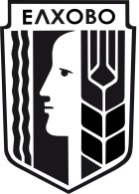      ОБЩИНА ЕЛХОВО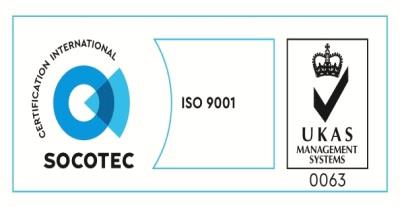 гр.Елхово, ул. „Търговска” №13; Тел.: 0478/88004; Факс: 88034; e-mail: obshtina@elhovo.bg; kmet@elhovo.bg;  www.elhovo.bg     ОБЩИНА ЕЛХОВОгр.Елхово, ул. „Търговска” №13; Тел.: 0478/88004; Факс: 88034; e-mail: obshtina@elhovo.bg ; kmet@elhovo.bg;  www.elhovo.bgОбщина ЕлховоПрогнозноВид дървесинаКоличество пр. куб. метра294Дърва за  огревОбщо 294     ОБЩИНА ЕЛХОВОгр.Елхово, ул. „Търговска” №13; Тел.: 0478/88004; Факс: 88034; e-mail: obshtina@elhovo.bg ; kmet@elhovo.bg;  www.elhovobg.orgОбщина ЕлховоПрогнозноВид дървесинаКоличество пр. куб. метра294Дърва за огревОбщо 294ТП ДГСПрогнозноВид дървесинаЦена за 1 куб. м. товарене, транспортиране и разтоварванеОбща стойност за изпълнението на услугатаМестаКоличество пр.куб. метралв.294Дърва за огревОбщо :294